INSCRIPCIÓN PARA LA “MARCHA SOLIDARIA VIRTUAL 2021” CON MOTIVO DEL 8 DE MARZO DÍA INTERNACIONAL DE LA MUJER.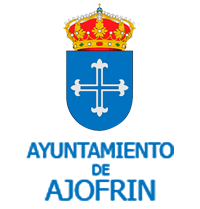 (Completar todos los espacios marcados con *)* NOMBRE Y APELLIDOS:* DIRECCIÓN DEL DOMICILIO:* TELÉFONO DE CONTACTO:* TALLA DE CAMISETA:    (el tallaje será unisex)INSTRUCCIONES PARA LA PARTICIPACIÓN DE LA ACTIVIDAD:Para conseguir la inscripción se podrá hacer de manera presencial en el pabellón municipal (Lunes a viernes de 9:00 a 11:00 h y de 17:30 a 18:30 h) o también puedes descargarla en la web: www.ajofrin.esLas inscripciones podrán entregarse de manera presencial debidamente cumplimentadas en el pabellón municipal o enviarse por email a la dirección de correo electrónico: deporte@ajofrin.es con el asunto: MARCHA SOLIDARIA 2021.El plazo para inscribirse será desde el 26 de febrero al 8 de marzo.La inscripción conlleva el pago de 6 € que se realizará en efectivo de forma presencial cuando se recojan las camisetas. Se ruega llevar el dinero justo. Todo el dinero recaudado irá destinado íntegramente con fines benéficos.El día para la recogida de las camisetas será el jueves 18 y viernes 19 de marzo. En el pabellón municipal (Lunes a Viernes de 9:00 a 11:00 h y de 17:30 a 18:30 h).El sorteo del reloj deportivo se realizará con todas las inscripciones de los participantes.El evento virtual se realizará durante 20 y 21 de marzo utilizando en redes sociales el hastag: #MARCHAMOSPARAAVANZAR además mencionando en redes sociales al Ayuntamiento de Ajofrín podrás entrar en otro sorteo extraordinario de equipación deportiva (no es obligatorio, hay personas que no usan redes sociales). Elige tu sitio, disfruta y ponte en marcha, avanza por la igualdad. Somos imprescindibles.Protección de datosSus datos personales serán usados para nuestra relación y poder prestarle nuestros servicios. Dichos datos son necesarios para poder relacionarnos con usted, lo que nos permite el uso de su información dentro de la legalidad. Asimismo, podrán tener conocimiento de su información aquellas entidades que necesiten tener acceso a la misma para que podamos prestarle nuestros servicios. Conservaremos sus datos durante nuestra relación y mientras nos obliguen las leyes aplicables. En cualquier momento puede dirigirse a nosotros para saber qué información tenemos sobre usted, rectificarla si fuese incorrecta y eliminarla una vez finalizada nuestra relación. También tiene derecho a solicitar el traspaso de su información a otra entidad (portabilidad). Para solicitar alguno de estos derechos, deberá realizar una solicitud escrita a nuestra dirección, junto con una fotocopia de su DNI: AYUNTAMIENTO DE AJOFRIN, PLAZA DE LA IGLESIA, 1, CP 45110, AJOFRIN (Toledo). Dirección de contacto con nuestro Delegado de Protección de Datos: dpd.audidat@asmec.es En caso de que entienda que sus derechos han sido desatendidos, puede formular una reclamación en la Agencia Española de Protección de Datos (www.aepd.es).